Pupil Premium Strategy Statement 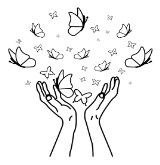 Summary informationSummary informationSummary informationSummary informationSummary informationSummary informationSchoolRownhams St John’s Primary SchoolRownhams St John’s Primary SchoolRownhams St John’s Primary SchoolRownhams St John’s Primary SchoolRownhams St John’s Primary SchoolAcademic Year17-18Total PP budget£51620Date of most recent PP Review10/2017Total number of pupils309Number of pupils eligible for PP30Date for next internal review of this strategy03/2018Y6 attainment End of July 2017Y6 attainment End of July 2017Y6 attainment End of July 2017Y6 attainment End of July 2017Y6 attainment End of July 2017Y6 attainment End of July 2017Cohort 9 FSM/Ever 6 pupils. 2 pupils had SEN.Cohort 9 FSM/Ever 6 pupils. 2 pupils had SEN.Cohort 9 FSM/Ever 6 pupils. 2 pupils had SEN.Pupils eligible for PP  Pupils not eligible for PP   Pupils not eligible for PP  Reading Average Scale ScoreReading Average Scale ScoreReading Average Scale Score(111)   100%(110)   88%(110)   88%Writing ARE(+)Writing ARE(+)Writing ARE(+)(104)  78%(106)   91%(106)   91%Maths Average Score ScaleMaths Average Score ScaleMaths Average Score Scale(108)  78%(108)   91%(108)   91%GPS Average Scale ScoreGPS Average Scale ScoreGPS Average Scale Score(108)  78%  (109)   88%(109)   88%Average Scale progress in Reading and MathsAverage Scale progress in Reading and MathsAverage Scale progress in Reading and Maths+4.5+4.2+4.2Combined score in Reading and MathsCombined score in Reading and MathsCombined score in Reading and Maths109.2109.2109.2Barriers to future attainment (for pupils eligible for PP)Barriers to future attainment (for pupils eligible for PP)Barriers to future attainment (for pupils eligible for PP)Barriers to future attainment (for pupils eligible for PP)Barriers to future attainment (for pupils eligible for PP)Barriers to future attainment (for pupils eligible for PP)In-school barriers In-school barriers In-school barriers In-school barriers In-school barriers In-school barriers Lack of parental engagement in school- attending parent meetings, support with learning at homeLack of parental engagement in school- attending parent meetings, support with learning at homeLack of parental engagement in school- attending parent meetings, support with learning at homeLack of parental engagement in school- attending parent meetings, support with learning at homeLow attendanceLow attendanceLow attendanceLow attendanceC.C.Lack of social and emotional resilienceLack of social and emotional resilienceLack of social and emotional resilienceLack of social and emotional resilienceExternal barriers External barriers External barriers External barriers External barriers External barriers E. E. Low AttendanceLow AttendanceLow AttendanceLow AttendanceDesired outcomes (Desired outcomes and how they will be measured)Desired outcomes (Desired outcomes and how they will be measured)Desired outcomes (Desired outcomes and how they will be measured)Desired outcomes (Desired outcomes and how they will be measured)Desired outcomes (Desired outcomes and how they will be measured)Success criteria Increased attendance at school events through personal invitation from Child Family Support Worker (CFSW) and own child. Children able to have additional support through Homework Club. Parent network meetings held at schoolIncreased attendance at school events through personal invitation from Child Family Support Worker (CFSW) and own child. Children able to have additional support through Homework Club. Parent network meetings held at schoolIncreased attendance at school events through personal invitation from Child Family Support Worker (CFSW) and own child. Children able to have additional support through Homework Club. Parent network meetings held at schoolIncreased attendance at school events through personal invitation from Child Family Support Worker (CFSW) and own child. Children able to have additional support through Homework Club. Parent network meetings held at schoolNumber of parents engaged with school has increased- registers taken. Pupils have completed homework.Improved attendance monitored by SLT and Child Family Support worker using a range of incentives. Reduce number of persistent absent children of below 90% to at least 95%Improved attendance monitored by SLT and Child Family Support worker using a range of incentives. Reduce number of persistent absent children of below 90% to at least 95%Improved attendance monitored by SLT and Child Family Support worker using a range of incentives. Reduce number of persistent absent children of below 90% to at least 95%Improved attendance monitored by SLT and Child Family Support worker using a range of incentives. Reduce number of persistent absent children of below 90% to at least 95%Measured using SIMS. Attendance of all PP at least 95%Ensure that disadvantaged children achieve just as well as non-disadvantaged pupils by the end of KS1 and KS2. Improved rate of progress-in reading, writing and maths through Quality First Teaching. Ensure that disadvantaged children achieve just as well as non-disadvantaged pupils by the end of KS1 and KS2. Improved rate of progress-in reading, writing and maths through Quality First Teaching. Ensure that disadvantaged children achieve just as well as non-disadvantaged pupils by the end of KS1 and KS2. Improved rate of progress-in reading, writing and maths through Quality First Teaching. Ensure that disadvantaged children achieve just as well as non-disadvantaged pupils by the end of KS1 and KS2. Improved rate of progress-in reading, writing and maths through Quality First Teaching. 85% to achieve at least AREEnsure that vulnerable children receive appropriate pastoral/teaching support from CFSW/ELSA and increase level of engagement with disadvantaged pupilsEnsure that vulnerable children receive appropriate pastoral/teaching support from CFSW/ELSA and increase level of engagement with disadvantaged pupilsEnsure that vulnerable children receive appropriate pastoral/teaching support from CFSW/ELSA and increase level of engagement with disadvantaged pupilsEnsure that vulnerable children receive appropriate pastoral/teaching support from CFSW/ELSA and increase level of engagement with disadvantaged pupilsAll identified children make good progress with their area of pastoral need. Measured used Boxall profiles and strengths and difficulties questionnaires.Planned expenditure Planned expenditure Planned expenditure Planned expenditure Planned expenditure Planned expenditure Planned expenditure Planned expenditure Planned expenditure Academic yearAcademic year2017-20182017-20182017-20182017-20182017-20182017-20182017-2018The three headings below enable schools to demonstrate how they are using the Pupil Premium to improve classroom pedagogy, provide targeted support and support whole school strategiesThe three headings below enable schools to demonstrate how they are using the Pupil Premium to improve classroom pedagogy, provide targeted support and support whole school strategiesThe three headings below enable schools to demonstrate how they are using the Pupil Premium to improve classroom pedagogy, provide targeted support and support whole school strategiesThe three headings below enable schools to demonstrate how they are using the Pupil Premium to improve classroom pedagogy, provide targeted support and support whole school strategiesThe three headings below enable schools to demonstrate how they are using the Pupil Premium to improve classroom pedagogy, provide targeted support and support whole school strategiesThe three headings below enable schools to demonstrate how they are using the Pupil Premium to improve classroom pedagogy, provide targeted support and support whole school strategiesThe three headings below enable schools to demonstrate how they are using the Pupil Premium to improve classroom pedagogy, provide targeted support and support whole school strategiesThe three headings below enable schools to demonstrate how they are using the Pupil Premium to improve classroom pedagogy, provide targeted support and support whole school strategiesThe three headings below enable schools to demonstrate how they are using the Pupil Premium to improve classroom pedagogy, provide targeted support and support whole school strategiesQuality of teaching for allQuality of teaching for allQuality of teaching for allQuality of teaching for allQuality of teaching for allQuality of teaching for allQuality of teaching for allQuality of teaching for allQuality of teaching for allDesired outcomeChosen action / approachChosen action / approachWhat is the evidence and rationale for this choice?How will you ensure it is implemented well?How will you ensure it is implemented well?Staff leadWhen will you review implementation?When will you review implementation?Pupil ConferencingTeachers have time to give feedback on learning and targets to identified childrenTo allow teachers to spend conferencing time with identified children regularly throughout the yearTo allow teachers to spend conferencing time with identified children regularly throughout the yearEducation Endowment Foundation (EEF) Studies shows feedback has a very high effect on learning.Feedback to SLT. Pupil Progress Meetings each half termFeedback to SLT. Pupil Progress Meetings each half termDHT to provide cover for teachersEnd of Spring and Summer termEnd of Spring and Summer termTotal budgeted costTotal budgeted costTotal budgeted costTotal budgeted costTotal budgeted costTotal budgeted costTotal budgeted cost£1080£1080Targeted supportTargeted supportTargeted supportTargeted supportTargeted supportTargeted supportTargeted supportTargeted supportTargeted supportDesired outcomeChosen action / approachChosen action / approachWhat is the evidence and rationale for this choice?How will you ensure it is implemented well?How will you ensure it is implemented well?Staff leadWhen will you review implementation?When will you review implementation?LeadershipInclusion Leader to act as Pupil Premium ChampionTo lead on provision for FSM/Ever 6 children and liaise with external agenciesTo lead on provision for FSM/Ever 6 children and liaise with external agenciesEnsuring that vulnerable children are clearly identified to staff and provision is of high quality to ensure good outcomesFrequent reports to HTFrequent reports to HTInclusion Leader/HTOn-goingOn-goingAttainment and ProgressQualified Teacher 1:1 SupportTo provide high quality 1:1 and class support for underachieving childrenTo provide high quality 1:1 and class support for underachieving childrenEEF research shows that 1:1 tuition can be effective at helping children to make additional progress.Reports to Inclusion Leader from 1:1 Teacher.Pupil Progress Review meetings with class teacherReports to Inclusion Leader from 1:1 Teacher.Pupil Progress Review meetings with class teacher1:1 Teacher/SLTTermly Termly Child Family Support WorkerVulnerable children receive 1:1 pastoral care To increase level of engagement with children and families.To support families in ensuring vulnerable children have good attendance in school.To increase level of engagement with children and families.To support families in ensuring vulnerable children have good attendance in school.Children with anxiety and medium level mental health needs often fall between class support and CAMHS support so the CFSW role can provide liaison with parents, teachers and child to address vulnerabilities to aid development in learning, behaviour and social/ emotional development.Inclusion Meetings every half term and 1:1 feedback from C&FSW.Weekly attendance checksInclusion Meetings every half term and 1:1 feedback from C&FSW.Weekly attendance checksCFSW/SLTEach half termEach half termLSA additional support for individual childrenTo enable specialist 1:1 support for vulnerable childrenTo enable specialist 1:1 support for vulnerable childrenEEF research shows that 1:1 tuition can be effective at helping children to make additional progress.Inclusion Meetings every half term. Feedback from Key Stage LeadersInclusion Meetings every half term. Feedback from Key Stage LeadersKS1/2 LeadersInclusion LeaderEach half termEach half termTotal budgeted costTotal budgeted costTotal budgeted costTotal budgeted costTotal budgeted costTotal budgeted costTotal budgeted cost£40,000£40,000Other approachesOther approachesOther approachesOther approachesOther approachesOther approachesOther approachesOther approachesOther approachesDesired outcomeChosen action / approachChosen action / approachWhat is the evidence and rationale for this choice?What is the evidence and rationale for this choice?How will you ensure it is implemented well?Staff leadStaff leadWhen will you review implementation?Financial support for trips and residentialsTo ensure all children attend trips and visitsTo enable FSM children and other children who are very vulnerable to access trips, visits and residentialTo enable FSM children and other children who are very vulnerable to access trips, visits and residentialEEF research shows that, overall, there are positive benefits on academic learning, and wider outcomes such as self-confidence from outdoor and adventurous activitiesEEF research shows that, overall, there are positive benefits on academic learning, and wider outcomes such as self-confidence from outdoor and adventurous activitiesBudget ReviewSenior Admin OfficerSenior Admin OfficerEnd of financial yearAccess to additional servicesTo ensure that FSM/Ever 6 Children have equality of access to additional servicesBreakfast Club for FSMAssistance with uniformsLunch ClubNurtureBreakfast Club for FSMAssistance with uniformsLunch ClubNurtureAccess to Breakfast Club enables children to be on time for school and may allow parents access to paid employment.Provision of uniform for financially vulnerable families to ensure that all children have equal access to uniform and don’t feel exclude/isolated.Support for children during unstructured timesAccess to Breakfast Club enables children to be on time for school and may allow parents access to paid employment.Provision of uniform for financially vulnerable families to ensure that all children have equal access to uniform and don’t feel exclude/isolated.Support for children during unstructured timesBudget reviewMeeting with Inclusion Leader to review outcomesSenior Admin OfficerCFSW/ELSASenior Admin OfficerCFSW/ELSAEnd of each termResources and CPDTo ensure staff have appropriate resources/training to meet their needs in support of vulnerable childrenClicker 7HCC coursesSupport from Virtual school for Looked after ChildrenClicker 7HCC coursesSupport from Virtual school for Looked after ChildrenEEF research shows that on average, interventions have an identifiable and significant impact on attitudes to learning, social relationships in school.Staff are kept up to date with current initiatives and statutory regulations-to enable staff to access training, workshops and conferences.EEF research shows that on average, interventions have an identifiable and significant impact on attitudes to learning, social relationships in school.Staff are kept up to date with current initiatives and statutory regulations-to enable staff to access training, workshops and conferences.Outcomes shared in weekly SLT/Staff meetingsInclusion LeaderInclusion LeaderTermlyTotal budgeted costTotal budgeted costTotal budgeted costTotal budgeted costTotal budgeted costTotal budgeted costTotal budgeted costTotal budgeted cost£10,000Review of expenditure Review of expenditure Review of expenditure Review of expenditure Review of expenditure Previous Academic YearPrevious Academic Year£47080£47080£47080Quality of teaching for allQuality of teaching for allQuality of teaching for allQuality of teaching for allQuality of teaching for allDesired outcomeChosen action / approachEstimated impact: Did you meet the success criteria? Include impact on pupils not eligible for PP, if appropriate.Lessons learned (and whether you will continue with this approach)CostImproved rate of progress in mathsUse of mathletics, Numicon approachPP Scaled score in 2017 KS2 Sats = Non PP children. Success criteria met.Continue with mathletics and Numicon. Ensure focussed groups are clearly targeted from pupil progress meetings£10500Improved reading ages for pupils and promote increased reading engagement with parentsRaised profile of reading through weekly rewardsAll PP children achieved ARE in KS2 Sats. School in top 5% nationally.Continue with Reading rewards. Guided and whole class reading sessions to be developed with English Advisor£10500Support children’s well-being and develop positive mind setGrowth mindset language by all staff. Displays in classChildren demonstrate growth mindset language. Pupils can demonstrate high expectations in learning behaviours.Continue with use of growth mind set language. Set high expectations for learning behaviours and presentation of work£10500Targeted supportTargeted supportTargeted supportTargeted supportTargeted supportDesired outcomeChosen action / approachEstimated impact: Did you meet the success criteria? Include impact on pupils not eligible for PP, if appropriate.Lessons learned (and whether you will continue with this approach)CostGap closed between PP and non PP pupils in English and maths1:1 Teacher, focussed interventionsPP KS2 data is comparable to non-PP children. Where it is slightly lower, those PP children had SEN.Feedback from children is very positive. School will continue to focus on children who are underachieving in English and maths through 1:1 support and more guided work in class.£36,280Increased Parental engagement.Improved attendance and less late arrivalsCFSW to engage with vulnerable familiesAttendance of PP children increased. Now similar (-1%) compared with non-pp children. Weekly monitoring and personal contact with parents made the most difference to children’s attendance and lateness to school.Support pupils during unstructured times in schoolLunch Club provisionNo exclusions for behaviour from FSM/Ever 6 children. Children felt safe and had a sense of belonging.Positive feedback from staff. Children able to start the afternoon sessions calmly. School will continue with this approach and extend opportunities for KS1 in Nurture.Increase PP awareness for parents in KS1 (Universal free school meals)Letters sent home and uniform vouchers offeredLittle impact.Parents may still be reluctant to come forward. Information to be shared at new entrants meeting in EYFS.Increase participation in extra-curricular learningOpportunity to attend Homework and maths clubChildren had additional support for homework. Children able to complete homework on time and have access to resources including IT.Positive feedback from children, parents and staff. Continue with this approach. Staffed by Inclusion Leader and CFSW.Mentor pupils. Identify misconceptions in learning and set targetsPupil conferencing by classteacherTo enable teachers the opportunity to give detailed feedback to identified children to help them make good progress with their learning.Teachers reported that good use of this time was made and children benefited from the 1:1 discussions.PP Children to attend school residentials and tripsSubsidised visitsAll PP children attended trips and residentials.Continue to ensure equality of opportunity. This support was welcomed by a number of families.Other approachesOther approachesOther approachesOther approachesOther approachesDesired outcomeChosen action / approachEstimated impact: Did you meet the success criteria? Include impact on pupils not eligible for PP, if appropriate.Lessons learned (and whether you will continue with this approach)CostStaff up to date with current initiatesTo enable staff to access training, workshops and conferencesStaff had adequate training to support vulnerable children. CFSW was able to gain further understanding of attachment issues. Training for Nurture has enabled the school to run a nurture club for KS1 children from September 2017.£300Additional detailIn this section you can annex or refer to additional information which you have used to support the sections above.